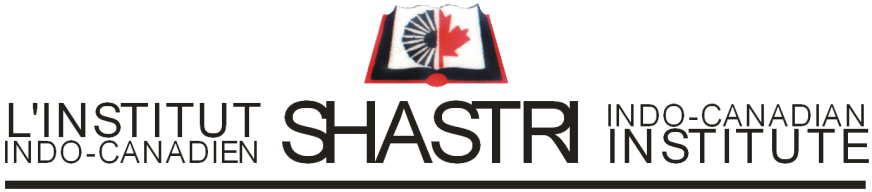 SHASTRI LECTURE SERIES GRANT (ONE HEALTH) 2023-24FINANCIAL REPORTReporting should be provided for funds received from Shastri Indo-Canadian Institute only.Note: Please complete the following financial report detailing all your expenses as part of this grant.Personal Details:Personal Details:First Name of Applicant: : Title : Institution: Surname: Gender: M/F Applicant’s Mailing Address: Telephone: Mobile (if preferred): Fax: E-mail: Title of the Lecture or Lecture Series: Date: Venue: Title of the Lecture or Lecture Series: Date: Venue: Name of invited subject expert/s:Name of invited subject expert/s:Number of participants: Indian:Canadian:Number of participants: Indian:Canadian:Categories of Participants Academia Students Communities Government Categories of Participants Academia Students Communities Government 1. Briefly describe the activities conducted under the Shastri Lecture Series Grant (150 -250 words). 1. Briefly describe the activities conducted under the Shastri Lecture Series Grant (150 -250 words). 2. Describe how the lecture or lecture series could contribute to research in the proposed areas of One Health.    2. Describe how the lecture or lecture series could contribute to research in the proposed areas of One Health.    3. Please provide your feedback (if any) on the grant. 3. Please provide your feedback (if any) on the grant. Description of items (expenses) Amount Honorarium for invited experts/resource persons Miscellaneous expenses (webcasting, stationary, promotional material and other incidentals) Balance, if anyTotal Expenses 